О внесении изменений в перечень технических средств таможенного контроля, используемых при проведении таможенного контроля, утвержденный приказом Министерства финансов 
Российской Федерации от 1 марта 2019 г. № 33н 
На  основании  части 1 статьи 249 Федерального закона от 3 августа 2018 г. № 289-ФЗ «О таможенном регулировании в Российской Федерации и о внесении изменений в отдельные законодательные акты Российской Федерации» (Собрание законодательства Российской Федерации, 2018, № 32, ст. 5082) и пункта 1 Положения о Министерстве финансов Российской Федерации, утвержденного постановлением Правительства Российской Федерации от 30 июня 2004 г. № 329 «О Министерстве финансов Российской Федерации» (Собрание законодательства Российской Федерации, 2004, № 31, ст. 3258; 2020 № 40, ст. 6251),
п р и к а з ы в а ю:1. Внести в перечень технических средств таможенного контроля, используемых при проведении таможенного контроля, утвержденный приказом Министерства финансов Российской Федерации от 1 марта 2019 г. № 33н (зарегистрирован Министерством юстиции Российской Федерации 13 мая 2019 г., регистрационный № 54604), следующие изменения:в разделе I:пункт 2 дополнить подпунктом 2.6 следующего содержания: 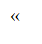 в пункте 11:абзац первый изложить в следующей редакции: «11. ТЕХНИЧЕСКИЕ СРЕДСТВА ИЗМЕРЕНИЯ КОЛИЧЕСТВЕННЫХ 
И КАЧЕСТВЕННЫХ ПОКАЗАТЕЛЕЙ»;подпункт 11.6 изложить в следующей редакции: дополнить подпунктами 11.8 – 11.13 следующего содержания:в пункте 12:абзац первый изложить в следующей редакции: «12. ТЕХНИЧЕСКИЕ СРЕДСТВА СЧИТЫВАНИЯ И РАСПОЗНАВАНИЯ ГОСУДАРСТВЕННЫХ РЕГИСТРАЦИОННЫХ НОМЕРОВ ТРАНСПОРТНЫХ СРЕДСТВ»;подпункт 12.1 изложить в следующей редакции:2. Контроль за исполнением настоящего приказа таможенными органами возложить на руководителя Федеральной таможенной службы Булавина В.И.3. Настоящий приказ вступает в силу по истечении тридцати дней 
после дня его официального опубликования.Министр                                                                                                     А.Г. Силуанов2.6ИДК портального типа для контроля крупногабаритных грузов и транспортных средств 11.6Программно-аппаратный комплекс автоматизированных бесконтактных измерений объема товаров и грузов 11.8Штангенциркуль11.9Термометр11.10Пирометр инфракрасный, термометр инфракрасный предназначенные для бесконтактных измерений температуры поверхности объектов11.11Толщиномер11.12Стенкомер11.13Микрометр12.1Комплекс фото и видео фиксации и распознавания номеров государственных регистрационных знаков транспортных средств 